红外镭射断纱检测仪要求能检测到剑杆小样机经纱断线或经纱松弛的情况后，控制织机自动停车。工作电压：单相220V
激活电压：单相220V
适用幅宽：10-40英寸
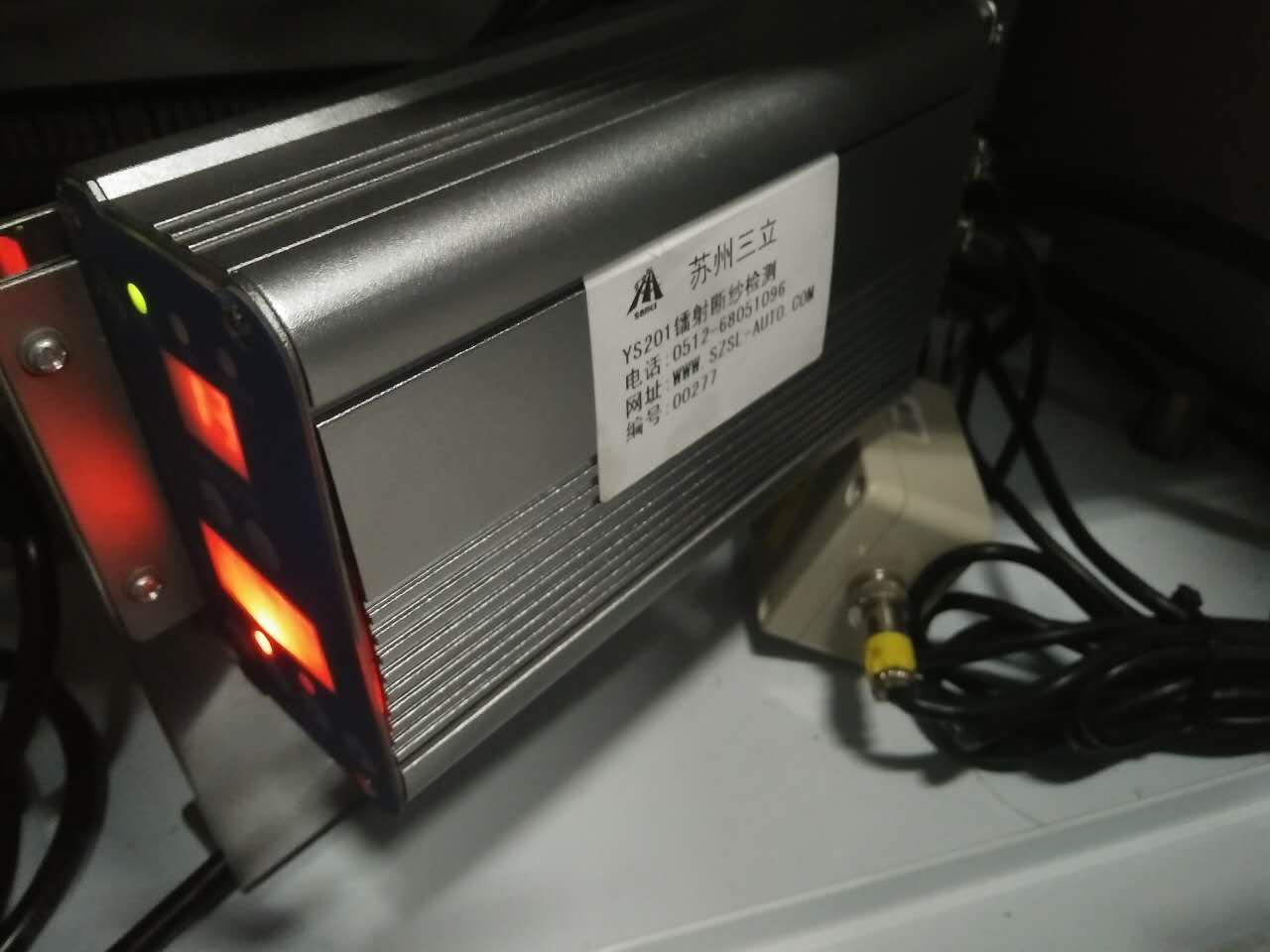 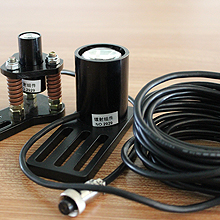 